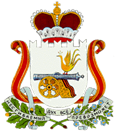 АДМИНИСТРАЦИЯ ТУМАНОВСКОГО СЕЛЬСКОГО ПОСЕЛЕНИЯВЯЗЕМСКОГО РАЙОНА СМОЛЕНСКОЙ ОБЛАСТИРАСПОРЯЖЕНИЕот       11.07.2016    №  23-р   село Туманово         В соответствии с пунктом  7, статьи 54 Федерального  закона от 12.06.2002 года №67 - ФЗ   «Об основных гарантиях  избирательных прав и права на участие в референдуме  граждан Российской Федерации, пунктом 9 статьи 68 Федерального закона от 22.02.2014 №20-ФЗ «О выборах депутатов Государственной Думы Федерального Собрания Российской Федерации», на основании Устава Тумановского сельского поселения Вяземского района Смоленской области:      1.   Определить местами для размещения печатных агитационных материалов при проведении выборов депутатов Государственной Думы Федерального Собрания Российской Федерации 18 сентября 2016 года :- общественные колодцы в селе Туманово:  ул.Ленина около  дома №53, ул.Колхозная около   дома №1, ул.40 лет Победы около  дома  №16, ул.1 Советская  около дома №2, ул.1Советская  около дома №22;-общественные колодцы в с.Бывалицы: ул.Запрудная , около дома №8, ул.Мелиоративная около дома №27;- общественный колодец в д.Беливцы около дома №1;- общественный колодец в д.Егорье около дома №18;- общественный колодец в д.Каменка около дома №7;- общественный колодец в д.Комарово около дома №15;- общественный колодец в д.Коробейники около дома №12;- общественный колодец в д.Куртино около дома №20;- общественный колодец в д.Митино около дома №2;- общественный колодец в д.Ново-Троицкое около дома №5;- общественный колодец в д.Осташково около дома №11;- общественный колодец в д.Палкино около дома №3;- общественный колодец в д.Прогресс около дома №1;- общественный колодец в д.Рогово около дома №5; - общественный колодец в д.Сосновка около дома №24;- общественный колодец в д.Теплуха около дома №36;- общественный колодец в д.Федосово около дома №6;- общественный колодец в д.Черниково около дома №9.     2.   Предвыборные печатные агитационные материалы могут вывешиваться ( расклеиваться, размещаться) в помещениях , на зданиях, сооружениях и иных объектах только с согласия и на условиях собственников, владельцев указанных объектов.     3. Запрещается вывешивать (расклеивать, размещать) предвыборные агитационные материалы на памятниках, обелисках, зданиях, сооружениях и в помещениях имеющих историческую, культурную или архитектурную ценность, а также в помещениях избирательных комиссий, помещениях для голосования или у входов в них.     4.   Контроль за исполнением данного распоряжения оставляю за собой.Глава  муниципального образованияТумановского сельского поселенияВяземского района Смоленской области                                                М.Г.ГущинаО местах для размещения предвыборных печатных агитационных материалов по проведению  выборов депутатов Государственной Думы Федерального Собрания Российской Федерации